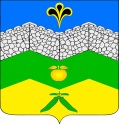 СОВЕТАДАГУМСКОГО СЕЛЬСКОГО ПОСЕЛЕНИЯКРЫМСКОГО РАЙОНАР Е Ш Е Н И Еот 21.11.2019 г.								№  5хутор АдагумО внесении изменений в решение Совета Адагумского сельского поселения Крымского района от 23 ноября 2017 года № 144 «Об установлении земельного налога на территории Адагумского сельского поселения Крымского района»В соответствии с главой 31 Налогового кодекса Российской Федерации, Федеральным законом от 15 апреля 2019 года № 63-ФЗ «О внесении изменений в часть вторую Налогового кодекса Российской Федерации и статью 9 Федерального закона «О внесении изменений в части первую и вторую Налогового кодекса Российской Федерации и отдельные законодательные акты Российской Федерации о налогах и сборах», Федеральным законом от 29 сентября 2019 года № 325-ФЗ «О внесении изменений в части первую и вторую Налогового кодекса Российской Федерации», Федеральным законом от 6 октября 2003 года № 131-ФЗ «Об общих принципах организации местного самоуправления в Российской Федерации», уставом Адагумского сельского поселения Крымского района, Совет Адагумского сельского поселения Крымского района, р е ш и л:1.  Внести в решение Совета Адагумского сельского поселения Крымского района от 23 ноября 2017 года № 144  «Об установлении земельного налога на территории  Адагумского сельского поселения Крымского района» (далее по тексту - Решение) следующие изменения:1) пункт 1.1 Решения изложить в следующей редакции: «1.1.Установить ставки земельного налога на земли, расположенные в пределах территории  Адагумского сельского   поселения Крымского района в следующих размерах: 2) пункт 1.2 Решения изложить в следующей редакции:  «1.2. Налогоплательщиками-организациями земельный налог (авансовые платежи по налогу) уплачивается в сроки, установленные Налоговым кодексом Российской Федерации.»; 3) пункт 1.4 Решения изложить в следующей редакции:   «1.4. Налогоплательщики, имеющие право на налоговые льготы, в том числе в виде налогового вычета, установленные законодательством о налогах и сборах, представляют в налоговый орган по своему выбору заявление о предоставлении налоговой льготы, а также вправе представить документы, подтверждающие право налогоплательщика на налоговую льготу.Порядок предоставления налоговых льгот осуществляется в соответствии с Налоговым кодексом Российской Федерации».2. Копию настоящего решения направить в Межрайонную инспекцию Федеральной налоговой службы России № 17 по Краснодарскому краю для руководства в работе.3. Опубликовать настоящее решение в газете «Призыв» и разместить на официальном сайте администрации Адагумского сельского поселения Крымского района в информационно-телекоммуникационной сети «Интернет».4. Подпункт 1,3 пункта 1 настоящего Решения вступают в силу с 1 января 2020 года, но не ранее чем по истечении одного месяца со дня его официального опубликования.5. Подпункт 2 пункта 1 настоящего Решения вступает в силу с 1 января 2021 года, но не ранее чем по истечении одного месяца со дня его официального опубликования, и применяется, начиная с уплаты земельного налога за налоговый период 2020 года.6. Пункт 2 и 3 настоящего Решения вступает в силу со дня его официального опубликования.  ГлаваАдагумского сельского поселенияКрымского района                                                                            А. В. ГрицютаОбъекты налогообложенияНалоговая ставка, %Земельные участки:-отнесенные к землям сельскохозяйственного назначения или к землям в составе зон сельскохозяйственного использования  в  поселениях и используемых (предназначенных для использования) для сельскохозяйственного производства;- не используемые в предпринимательской деятельности, приобретенные (предоставленные) для ведения личного подсобного хозяйства, садоводства или огородничества, а также земельных участков общего назначения, предусмотренных Федеральным законом от 29 июля 2017 года № 217-ФЗ «О ведении гражданами садоводства и огородничества для собственных нужд и о внесении изменений в отдельные законодательные акты Российской Федерации»;- занятые жилищным фондом и объектами инженерной инфраструктуры жилищно-коммунального комплекса (за исключением доли в праве на земельный  участок,  приходящейся на объект, не относящийся к жилищному фонду и объектам инженерной  инфраструктуры жилищно–коммунального комплекса) или приобретённые (предоставленные) для жилищного строительства, осуществляемого физическими лицами (за исключением земельных участков, приобретенных (предоставленных) для индивидуального жилищного строительства, используемых в предпринимательской деятельности);- ограниченные в обороте в соответствии с законодательством Российской Федерации, предоставленные для обеспечения обороны, безопасности и таможенных нужд;-  предназначенные для размещения объектов рекреационного, лечебно-оздоровительного, спортивно-туристического и зрелищно-развлекательного назначения, в том числе туристических комплексов, гостевых домов, курортно-туристического комплекса, санаторно-курортного комплекса, спортивно-туристического комплекса, кемпингов;0,3- прочие земельные участки, в том числе земельные участки с несколькими видами разрешённого использования. 1,5